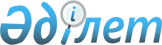 Мемлекеттік орман қоры учаскелерінде селекциялық-генетикалық мақсаттағы объектілерді аттестаттау мен есепке алу қағидаларын бекіту туралы
					
			Күшін жойған
			
			
		
					Қазақстан Республикасы Ауыл шаруашылығы министрінің 2015 жылғы 7 қазандағы № 18-02/898 бұйрығы. Қазақстан Республикасының Әділет министрлігінде 2015 жылы 6 қарашада № 12248 болып тіркелді. Күші жойылды - Қазақстан Республикасы Денсаулық сақтау және әлеуметтік даму министрінің 2015 жылғы 29 желтоқсандағы № 1065 бұйрығымен      Ескерту. Күші жойылды - ҚР Денсаулық сақтау және әлеуметтік даму министрінің 29.12.2015 № 1065 бұйрығымен (01.01.2016 бастап қолданысқа енгізіледі).

      2003 жылғы 8 шілдедегі Қазақстан Республикасы Орман Кодексінің 78-бабының 3-1-тармағына сәйкес БҰЙЫРАМЫН:



      1. Қоса беріліп отырған Мемлекеттік орман қоры учаскелерінде селекциялық-генетикалық мақсаттағы объектілерді аттестаттау мен есепке алу қағидалары бекітілсін.



      2. Қазақстан Республикасы Ауыл шаруашылығы министрлігінің Орман шаруашылығы және жануарлар дүниесі комитеті заңнамада белгіленген тәртіппен:



      1) осы бұйрықтың Қазақстан Республикасы Әділет министрлігінде мемлекеттік тіркелуін;



      2) осы бұйрық Қазақстан Республикасы Әділет министрлігінде мемлекеттік тіркелгеннен кейін күнтізбелік он күн ішінде оның көшірмесінің мерзімді баспа басылымдарында және «Әділет» ақпараттық-құқықтық жүйесінде ресми жариялануға жіберілуін;



      3) осы бұйрықты Қазақстан Республикасы Ауыл шаруашылығы министрлігінің интернет-ресурсында және мемлекеттік органдардың интранет-порталында орналастырылуын қамтамасыз етсін.



      3. Осы бұйрықтың орындалуын бақылау жетекшілік ететін Қазақстан Республикасы Ауыл шаруашылығы вице-министріне жүктелсін.



      4. Осы бұйрық алғашқы ресми жарияланған күнінен кейін күнтізбелік он күн өткен соң қолданысқа енгізіледі.      Министр                                    А. Мамытбеков

Қазақстан Республикасы  

Ауыл шаруашылығы министрінің

2015 жылғы 7 қазандағы   

№ 18-02/898 бұйрығымен   

бекітілген         

Мемлекеттік орман қоры учаскелерінде селекциялық-генетикалық

мақсаттағы объектілерді аттестаттау мен есепке алу қағидалары 

1. Жалпы ережелер

      1. Осы Мемлекеттік орман қоры учаскелерінде селекциялық-генетикалық мақсаттағы объектілерді аттестаттау мен есепке алу қағидалары (бұдан әрі – Қағидалар) 2003 жылғы 8 шілдедегі Қазақстан Республикасы Орман кодексінің 78-бабының 3-1-тармағына сәйкес әзірленген және мемлекеттік орман қоры учаскелерінде селекциялық-генетикалық мақсаттағы объектілерді аттестаттау мен есепке алу тәртібін айқындайды.



      2. Осы Қағидаларда мынадай негізгі ұғымдар пайдаланылады:



      1) артықшылығы бар ағаш – дәл сондай орман өсiру жағдайларында өзiмен қатар өсiп тұрған, өзiмен бiр жастағы және фенологиялық нысандағы айналасындағы ағаштардан бiр немесе бiрнеше шаруашылық жағынан құндылық белгiлері мен қасиеттерi бойынша айтарлықтай асып түсетiн ағаш;



      2) артықшылығы бар ағаштар клондарының мұрағаттары – артықшылығы бар ағаштардың гендік қорын сақтау және тұқым қуалау қасиеттерін зерттеу мақсатында олардың вегетативтік тұқымдарын пайдалану арқылы өсірілген екпелер;



      3) вегетациялық кезең – өсімдіктердің өсу мен өрістеуі (вегетация) мүмкін болатын жылдың кезеңі;



      4) географиялық дақылдар – жаңа жағдайларда сынақтан өткiзу мақсатымен бiрнеше экотиптердiң (климатиптердiң) неғұрлым тән популяцияларының тұқымдық ұрығынан арнаулы әдiстемелер бойынша өсiрiлетiн тәжiрибелiк дақылдар;



      5) климатип – белгілі бір климаттық жағдайлардың әсерімен қалыптасқан экотип;



      6) клон – вегетативтік көбейту жолымен бір бастапқы дарақтан немесе апомиктикалық тұқымнан алынған және бірдей генотипі бар барлық ұрпақтардың (рамет) жиынтығы;



      7) орманның генетикалық резерваты – өсiмдiктер түрi, түр тармағы популяциясының генетикалық-селекциялық тұрғыдан құнды бөлiгi бар орман учаскесi;



      8) орман тұқымы плантациясы (бұдан әрі – ОТП) – берілген тұқым қуалаушылық қасиеттерi және себу сапасы жоғары сорттық, элиталық немесе будан тұқымдарын жүйелі жоғары түрде (ұзақ уақыт бойы) алуға арналған артықшылығы бар ағаштардың тұқымды, немесе вегетативтік ұрпағы болып табылатын өсімдіктердің арнаулы генетикалық схема бойынша отырғызылып, қолдан өсірілген екпесі;



      9) орман шаруашылығы саласындағы уәкiлеттi орган (бұдан әрi – уәкiлеттi орган) – орман қорын күзету, қорғау, пайдалану, ормандарды молықтыру және орман өсiру саласында басқару, бақылау және қадағалау функцияларын жүзеге асыратын мемлекеттiк орган;



      10) сынақ дақылдары – генетикалық бағалау мақсатында арнайы әдістемемен артықшылығы бар ағаштарының, артықшылығы бар екпелердің, бірінші реттік орман тұқымы плантациялардың және тұрақты орман тұқым учаскелерінің тұқымдық ұрпағынан құрылған орман дақылдары. 

2. Селекциялық-генетикалық мақсаттағы объектілерді

аттестаттау тәртібі

      3. Мемлекеттік орман қоры учаскелерінде селекциялық-генетикалық мақсаттағы объектілерді аттестаттауды осы салада мамандандырылған ұйымдар (бұдан әрі – мамандандырылған ұйымдар) жүзеге асырады.



      4. Мамандандырылған ұйымның бірінші басшысының бұйрығымен мынадай құрамда аттестаттау комиссиясы (бұдан әрі – Комиссия) құрылады:



      1) мамандандырылған ұйымның бірінші басшысының орынбасары (комиссия төрағасы);



      2) мамандандырылған ұйымның мамандары;



      3) уәкілетті органның аумақтық бөлімшесінің өкілі;



      4) аумағында селекциялық-генетикалық мақсаттағы объектілер анықталған мемлекеттік орман иеленушінің өкілі.



      5. Селекциялық-генетикалық мақсаттағы объектілерді аттестаттау:



      1) анықталған және құрылған селекциялық-генетикалық мақсаттағы объектілердің аттестаттауға дайындығына қарай кез келген уақытта вегетациялық кезең ішінде;



      2) осы Қағидаларға 1 және 2-қосымшаларға сәйкес нысандар бойынша селекциялық-генетикалық мақсаттағы объектілерді алдын ала есепке алу және іріктеу бойынша материалдар бар болған кезде жүзеге асырылады.



      6. Комиссия селекциялық-генетикалық мақсаттағы объектілерді анықтаған ұйым өкілдерінің және мемлекеттік орман иеленуші өкілдерінің қатысуымен жергілікті жерге барып тексереді және олардың нысаналы мақсатқа сәйкес келуін айқындайды. Тексеруді жүргізу мерзімі бір селекциялық-генетикалық мақсаттағы объектіге 3 жұмыс күн есебінен белгіленеді.



      7. Селекциялық-генетикалық мақсаттағы объектілерді тексеру нәтижелері бойынша Комиссияның қорытындысы осы Қағидаларға 3-қосымшаға сәйкес нысан бойынша мемлекеттік орман қоры аумағындағы селекциялық-генетикалық мақсаттағы объектілерді аттестаттау нәтижелері туралы актісінде (бұдан әрі – акт) көрсетіледі. Акт тексеру аяқталғаннан кейін бірден жасалады және оған қол қойылады.

      Комиссияның оң қорытындысы болған жағдайда Комиссия актіге қол қойғаннан кейін күнтізбелік 3 күн өткен соң селекциялық-генетикалық мақсаттағы объектілер аттестатталған болып есептеледі.



      8. Анықталған және құрылған селекциялық-генетикалық мақсаттағы объектілер өздерінің нысаналы мақсатына сәйкес келмеген жағдайда Комиссия теріс қорытынды береді.



      9. Актіге қол қойылғаннан кейін 5 жұмыс күні ішінде аттестатталған селекциялық-генетикалық мақсаттағы объектілерге Комиссия осы Қағидаларға 4, 5, 6, 7-қосымшаларға сәйкес нысандар бойынша паспорттарды толтырады. Паспорттарға орамдық желіге немесе басқа тұрақты бағдарларға байланыстырылған селекциялық-генетикалық мақсаттағы объектілердің орналасуының сызбалық жоспарлары қоса беріледі.



      10. Аттестатталған селекциялық-генетикалық мақсаттағы объектілерге паспорттар алты данада: біріншісі – мемлекеттік орман иеленуші; екіншісі – мемлекеттік орман иеленуші қарауында болатын мемлекеттік орган; үшіншісі – уәкілетті органның аумақтық бөлімшесі, төртіншісі – мамандандырылған ұйым, бесіншісі – уәкілетті орган және алтыншысы – селекциялық-генетикалық мақсаттағы объектілерді анықтаған ұйым үшін жасалады.



      11. Аттестатталған селекциялық-генетикалық мақсаттағы объектілер:



      1) жергілікті жерде арнайы белгілерімен шектеледі, оларға осы Қағидаларға 8-қосымшада көрсетілген орман шаруашылығы белгілері басылады;



      2) осы Қағидаларға 9, 10, 11, 12, 13-қосымшаларға сәйкес нысандар бойынша тізілімдерге енгізіледі. Жиынтық ведомості мамандандырылған ұйым толтырады және жүргізеді. 

3. Селекциялық-генетикалық мақсаттағы объектілерді

есепке алу тәртібі

      12. Селекциялық-генетикалық мақсаттағы объектілерді есепке алу, олардың жай-күйіне және нысаналы пайдаланылу дәрежесіне талдау жасау үшін мамандандырылған ұйым уәкілетті органның аумақтық бөлімшелерінің және мемлекеттік орман иеленушілердің өкілдерімен бірлесіп жыл сайын оларды тексеріп отырады.



      13. Вегетациялық кезеңде көзбен шолып қарау жолымен тексеру барлық аттестатталған селекциялық-генетикалық мақсаттағы объектілерде жүргізіледі.



      14. Тексеру көлемі объектілердің алаңына байланысты болады және осы Қағидаларға 14-қосымшаға сәйкес айқындалады.



      15. Әрбір селекциялық-генетикалық мақсаттағы объект бойынша оның қаз-қалпында ресімделуінің (шекаралық белгілердің және оларда жазбалардың болуы), оның жай-күйінің (ағаштарды зиянкестердің бүлдіру және ауруға шалдығу, механикалық зақымдар белгілерінің болуы, ұшарбаста кеуіп бара жатқан бұтақтардың сипаты және болуы, екінші қабаттың өсуі, ағаш астында өсімдіктердің өсуі), нысаналы пайдаланылуының сапасы (бүрлер, жемістер, тұқымдар, қалемшелер дайындау), сондай-ақ паспорттағы немесе жиынтық ведомостағы жазбалардың нақты деректерге сәйкестігі айқындалады.



      16. Мамандандырылған ұйым тексеру материалдарын талдайды және уәкілетті орган мен оның аумақтық бөлімшелеріне жыл сайын ағымдағы жылғы 15 желтоқсанға дейін селекциялық-генетикалық мақсаттағы объектілердің бар-жоғы және олардың жай-күйі туралы осы Қағидаларға 15 және 16-қосымшаға сәйкес нысандар бойынша және оларды одан әрі пайдалану, қаз-қалпында ресімдеу, реконструкциялау (қалпына келтіру) немесе есептен шығару бойынша ұсыныстар енгізеді.



      17. Уәкілетті орган күнтізбелік 30 күн ішінде селекциялық-генетикалық мақсаттағы объектілердің бар-жоғы және олардың жай-күйі туралы ұсынылған ақпаратты қарайды және оларды қарағаннан кейін күнтізбелік 10 күн ішінде олардың жай-күйін одан әрі жақсарту, пайдалану немесе есептен шығару жөніндегі шаралар туралы уәкілетті органның бұйрық нысанында шешім қабылдайды.



      18. Уәкілетті органның шешімі негізінде мамандандырылған ұйым күнтізбелік 30 күн ішінде селекциялық-генетикалық мақсаттағы объектілердің жиынтық ведомостарына, паспорттарына өзгерістер енгізеді және күнтізбелік 10 күнде орман орналастыру жұмыстарын жүргізу кезінде пайдалану үшін оларды мемлекеттік орман орналастыру ұйымына жеткізеді.

Мемлекеттік орман қоры      

учаскелерінде селекциялық-генетикалық

мақсаттағы объектілерді аттестаттау мен

есепке алу қағидаларына       

1-қосымша              

Нысан 

Артықшылығы бар ағашты алдын ала іріктеу карточкасы № _____1. Облысы ___________________________________________________________

2. Әкімшілік ауданы _________________________________________________

3. Мемлекеттік орман иеленуші _______________________________________

4. Орманшылық _______________________________________________________

5. Орам №____________________________________________________________

6. Телім №___________________________________________________________

Артықшылығы бар ағаштың орамда және телімде орналасуы туралы мәлімет

(орналасу схемасы, географиялық координаталары) 

Ағаш табылған телімдегі екпелердің

қысқаша сипаттамасы7. Құрамы __________________________________________________________

8. Бонитет класы ____________________________________________________

9. Орман типі (орман өсу жағдайлары)_________________________________

10. Орташа жасы ____________ жыл

11. Орташа толымдылығы_______________

12. Басты тұқым бойынша орташа биіктік _________________________ метр

13. Басты тұқым бойынша орташа диаметр _________________________ метр

14. Бөктердің тіктігі, экспозициясы _________________________________

15. Теңіз деңгейінен биіктігі___________________________________ метр

16. Санитарлық және орман патологиялық жағдайы _____________________ 

Іріктелген ағаштың негізгі таксациялық көрсеткіштері17. Ағаш жасы ___________________________________________________ жыл

18. Ағаш діңінің диаметрі (ұшар басы) _____________________ сантиметр

19. Диаметрдің орташасынан асу %_____________________________________

20. Биіктігі __________________________________________________ метр

21. Биіктікті орташа биіктен арттыру % ______________________________

22. Нысаналы мақсаты бойынша іріктеп алынатын ағашты сипаттайтын

көрсеткіштер (шайыр шығымдылығы, тұқым шашуының молдығы, тұқым

сапасы, сүрек құрылымы) _____________________________________________

Карточканы толтырған ________________________________________________

                лауазымы, тегi, аты, әкесінің аты (бар болса), қолы 

20 __ жылғы «___» _____________      Ескертпе: телім екпесінің сипаттамасы орман орналастыру

материалдарынан алынады.

Мемлекеттік орман қоры      

учаскелерінде селекциялық-генетикалық

мақсаттағы объектілерді аттестаттау мен

есепке алу қағидаларына      

2-қосымша              

Нысан 

Артықшылығы бар ағаштардың сынақ дақылдарын

(географиялық, экологиялық дақылдарды)

есепке алу карточкасы № ______________________

                          (керегі сызылады)Тұқым ______________________________________________________________

1. Облысы __________________________________________________________

2. Мемлекеттік орман иеленушісі ________орманшылық___________________

орам _________________телім__________________________________________

3. Учаске алаңы, гектар _____________________________________________

4. Өсу орнының жағдайлар типі _______________________________________

5. Отырғызу жылы____________________________________________________

6. Сыналатын тұқымдар мен клондар саны (экотиптер, сорттар)__________

7. Ағаштардың орналасуы (арақашықтығы, метр) ________________________

8. Қайталану саны ___________________________________________________

9. Өсімдіктер мен ұрпағының саны (дан-дейін), дана___________________

10. Бақылаудың бар-жоғы және оның сипаты_____________________________

11. Дақылдардың жай-күйі_____________________________________________

12. Объектінің отырғызу мақсатына сәйкестігі туралы және одан әрі

пайдалану режимі туралы комиссияның қорытындысы _____________________________________________________________________

13. Таралым-сорттарына, будан-сорттарына, клон-сорттарына

кандидаттарды бөлу жөніндегі ұсыныстар (тұқымдар, клондар, экотиптер

сорттарының атаулары мен нөмірлері) _________________________________

14. Объектіні күтіп-ұстау және жай-күйін жақсарту жөнінде ұсынылатын

іс-шаралар __________________________________________________________ 

Артықшылығы бар ағаштардың сынақ дақылдары учаскесіндегі

(географиялық, экологиялық дақылдар және сорт сынау

учаскесінде) ағаштарды қайта есептеу ведомосы

(керегі сызылады)Карточканы толтырған _______________________________________________

                  лауазымы, тегi, аты, әкесінің аты (бар болса), қолы20 __ жылғы «___» _____________

Мемлекеттік орман қоры       

учаскелерінде селекциялық-генетикалық

мақсаттағы объектілерді аттестаттау мен

есепке алу қағидаларына      

3-қосымша             

Нысан

____________________________ мемлекеттік орман қоры аумағындағы

(мемлекеттік орман иеленушінің атауы)

         селекциялық-генетикалық мақсаттағы объектілерді

                аттестаттау нәтижелері туралы

                            акті__________________________________________________ бұйрығына сәйкес

           (мамандандырылған ұйымың атауы)

_____________________________________________________________________

_____________________________________________________________________

_________________________________________________________ құрамындағы

аттестаттау комиссиясы (комиссия мүшелерінің тегі, аты, әкесінің аты

(бар болса), лауазымы) аттестаттау (есептен шығару, есепке алу)

мақсатында селекциялық-генетикалық мақсаттағы объектілерді тексерді.

Тексеру нәтижесінде мыналар анықталды: ______________________________

_____________________________________________________________________

_____________________________________________________________________

      Селекциялық-генетикалық мақсаттағы объектілердің нысаналы

мақсаттарын ескере отырып, олар аттестатталатын, жарамсыз деп

танылатын, есептен шығарылатын себептер баяндалады. Бұл ретте әрбір

селекциялық-генетикалық мақсаттағы объектінің көлемі немесе олардың

саны (ағаштар үшін), түр атауы, орманшылығы, орамы, телімі

көрсетіледі.

      Селекциялық-генетикалық мақсаттағы объектілердің жай-күйін

жақсарту немесе оны реконструкциялау мақсатында белгілі бір орман

шаруашылығы және өзге де іс-шараларды жүргізу қажет болған жағдайда

олардың тізбесін келтіреді.

      Комиссия анықталған және құрылған селекциялық-генетикалық

мақсаттағы объектілерді __________________________________.

                       (аттестаттайды немесе қабылдамайды)Аттестатталған селекциялық-генетикалық мақсаттағы объектілерКомиссия мүшелерінің қолы: __________________________________________

                           тегi, аты, әкесінің аты (бар болса), қолы

Мемлекеттік орман қоры      

учаскелерінде селекциялық-генетикалық

мақсаттағы объектілерді аттестаттау мен

есепке алу қағидаларына      

4-қосымша             

НысанҚазақстан Республикасы

облысы _____________________________________________________________

Мемлекеттік орман иеленушісі _______________________________________

Түрлік атауы _______________________________________________________ 

Артықшылығы бар ағаштың № _____ (тізілім бойынша)

паспорты1. Ағаштың орналасқан орны:

Орманшылық __________________________________________________________

Орам № ___________________ Телім № __________________________________

Мемлекеттік орман иеленушісі бойынша ағаш нөмірі ____________________

Табиғи тұрысында ағаш қалай белгіленген _____________________________

Телімдегі артықшылығы бар ағаштың орналасуы (схемасы қоса беріледі)

2. Телімдегі екпелердің таксациялық сипаттамасы (қабат бойынша, ағаш

қайда өсірілген)Шығу тегі (табиғи-тұқымдық, өскіндік немесе дақылдық) _______________

_____________________________________________________________________

Орман типі __________________________________________________________

Орман өсу жағдайларының типі ________________________________________

Өскіні ______________________________________________________________

Орман астары ________________________________________________________

Жамылғысы ___________________________________________________________

Топырақ және топырақ құрайтын жыныс _________________________________

Рельеф ______________________________________________________________

Көлбеулігі, бөктерінің экспозициясы _________________________________

Теңіз деңгейінен биіктігі ___________________________________________

Екпенің санитариялық жай-күйі _______________________________________

3. Артықшылығы бар ағаштың сипаттамасы:

Шығу тегі ___________________________________________________________

Фенологиялық, морфологиялық нысаны __________________________________

Жасы, жыл ___________________________________________________________

Биіктігі, метр ______________________________________________________

Дің диаметрі, сантиметр _____________________________________________

Дің көлемі, шаршы метр ______________________________________________

Өсу және даму сыныбы (көз мөлшермен) ________________________________

Ұшар басының орташа диаметрі, метр __________________________________

Ұшар басының нысаны (конус тәрізді, сопақ цилиндр-тәрізді) және оның симметриялылығы _____________________________________________________

Ұшар басының ұзындығы, метр ___________, діңнен биіктік (Н)% ________

Бұтақтардың қалыңдығы (қалың, орташа, жұқа) _________________________

Діңнің бұтақсыз аймаққа дейінгі ұзындығы, метр __, діңнен биіктік (Н)

%_____

Өлі бұтақтардың өсуі (жақсы, орташа) ________________________________

Дің нысаны (түзу, толық сүректі) ____________________________________

Биіктік өсімі көз мөлшерлік бағамен (жақсы, орташа) _________________

Емен және дің бойындағы сулы бұталардың дамуы (күшті, орташа, әлсіз) ____________________________________________________________________

Қабық сипаттамасы (бояуы, сызаттануы және тағы басқа) _______________

Ағаштың санитариялық жай-күйі, гүлдену және тұқымдану туралы

мәліметтер __________________________________________________________

Артықшылығы бар ағаштың екпелердің орташа көрсеткішімен

салыстырғандағы артықшылық көрсеткіштері:

биіктігі бойынша ________ %, диаметрі бойынша _________ %

Артықшылығы бар ағаштың мақсаты бойынша сипаттайтын көрсеткіштері

(іріктелген ағаштың және екпенің шайыр өнімділігі, мол тұқым беруі,

тұқым сапасы, сүрек текетурасы) _____________________________________

10 метр радиустағы қоршаған ағаштардың қысқаша сипаттамасы (тұқым,

ағаштардың селекциялық санаты, ағаш сапасы), шаруашылық өкімдер

____________________________________________________________________Мына құрамдағы комиссия ағашты іріктеп, артықшылығы бар ағаштар

санатына қосты:

_____________________ ұйым, тегi, аты, әкесінің аты (бар болса), қолы

_____________________ ұйым, тегi, аты, әкесінің аты (бар болса), қолы

_____________________ ұйым, тегi, аты, әкесінің аты (бар болса), қолыПаспорт _______ данада жасалды20 __ жылғы «___»_____________4. Артықшылығы бар ағаштарды күтіп-баптау5. Артықшылығы бар ағаштарды бақылау6. Тұқымдар мен қалемшелерді пайдалану7. Артықшылығы бар ағаш ұрпағының қасиеттерін зерттеу нәтижелері ____

_____________________________________________________________________

Күні _____________ Қызметі, қолы ____________________________________

8. Элитаға ауыстыру (немесе жарамсыз деп тану) туралы қорытынды _____

_____________________________________________________________________

Күні _____________ Қызметі, қолы ____________________________________      Ескертпелер:

      1. 4-8-бөлімдер бойынша жазбаларды мемлекеттік орман иеленуші

толтырады;

      2. 7 және 8-бөлімдерде жазбалар артықшылығы бар ағаштардың

қасиеттерін ұрпағы бойынша тексеріп алғаннан кейін ғылыми-зерттеу

ұйымдарының зерттеу деректерінің негізінде толтырылады.Комиссия мүшелері:

_____________________________________________________________________

     (ұйым, лауазымы, тегi, аты, әкесінің аты (бар болса), қолы)

_____________________________________________________________________

    (ұйым, лауазымы, тегi, аты, әкесінің аты (бар болса), қолы)

_____________________________________________________________________

    (ұйым, лауазымы, тегi, аты, әкесінің аты (бар болса), қолы)

_____________________________________________________________________

    (ұйым, лауазымы, тегi, аты, әкесінің аты (бар болса), қолы)20 __ жылғы «___» _____________

Мемлекеттік орман қоры     

учаскелерінде селекциялық-генетикалық

мақсаттағы объектілерді аттестаттау мен

есепке алу қағидаларына     

5-қосымша            

НысанҚазақстан Республикасы

Облысы ______________________________________________________________

Мемлекеттік орман иеленушісі ________________________________________

Ағаш тұқымының түрлік атауы (түр тармағы, экотип, нысан) ____________ 

Клондар мұрағатының паспортыОтырғызу жылы ________________ учаске № _____________________________

Учаске алаңы ____________ гектар, клондар саны ______________________

1. Орналасқан жері:

Орманшылық __________________________________________________________

Орам № ____________________ телім № _________________________________

Отырғызу тәсілі _____________________________________________________

Орман өсіру жағдайларының типі ______________________________________

Орамдағы мұрағат байланымының схемасы (қоса беріледі)

Клондардың орналасу схемасы паспортқа қоса беріліп отыр.2. Мұрағаттағы артықшылығы бар ағаштардың сипаттамасы3. Шаруашылық және селекциялық іс-шаралар ведомосы4. Клондарды ғылыми тұрғыдан бақылау журналыкестенің жалғасы      Ескертпе:

      1. Бақылаудағы будандастыру жұмыстарын арнайы әдістемені

пайдаланып орындайды, ал оларды жүргізу барысын тиісті құжаттамада

көрсетеді.

      2. Ғылыми бақылау журналына енгізілетін көрсеткіштерді айқындау

клондар мұрағаттарын құрудың ғылыми ұсыныстарына сәйкес жүргізіледі.

      Комиссия мүшелері:

___________________________________________________________________

   (ұйым, лауазымы, тегi, аты, әкесінің аты (бар болса), қолы)

___________________________________________________________________

   (ұйым, лауазымы, тегi, аты, әкесінің аты (бар болса), қолы)

___________________________________________________________________

   (ұйым, лауазымы, тегi, аты, әкесінің аты (бар болса), қолы)20 __ жылғы «___» _____________

Мемлекеттік орман қоры      

учаскелеріндегі селекциялық-генетикалық

мақсаттағы объектілерді аттестаттау мен

есепке алу қағидаларына      

6-қосымша            

НысанҚазақстан Республикасы

Облысы ______________________________________________________________

Мемлекеттік орман иеленушісі ________________________________________

Ағаш тұқымының түрлік атауы (түр тармағы, экотип, нысаны) ___________ 

Географиялық (таралымдық-экологиялық) дақылдардың паспортыОтырғызылған жылы _____________ Учаске алаңы ______________ гектар

1. Орналасқан орны:

Орманшылық _________________________________________________________

Орам № ________________ Телім № ____________________________________

Географиялық координаталары ________________________________________

2. Дақылдар туралы жалпы мәліметтер:

Сыналатын түрлерінің саны (климат типтері, эдафотиптері)_____________

Тәжірибенің қайталану саны __________________________________________

Тәжірибе жүргізуші (бастамашы, кураторы, тікелей орындаушылар)

____________________________________________________________________

Учаскенің топырақтық және топографиялық картасының бар-жоғы, олардың

сақталу орны _______________________________________________________

Тәжірибенің жалпы бағасы (маңызы жойылған немесе күзету мен бақылауды

талап етеді) ________________________________________________________

3. Физикалық-географиялық сипаттамасы:

Физикалық-географиялық аймағы, кіші аймақ __________________________

Орман тұқым ауданы, кіші ауданы _____________________________________

Теңіз деңгейінен биіктігі ___________________________________________

Орман өсу жағдайының типі ___________________________________________

Орман типі __________________________________________________________

Алқап санаты (кеспеағаш, егістік, алаңқай, өртең ) және оның

біркелкілігінің дәрежесі ____________________________________________

Макро және микро бедері _____________________________________________

Экспозиция _______ Еңістігі _______ Жерасты суларының деңгейі _______

Топырақ, аналық тұқымдығы ___________________________________________

Климат көрсеткіштері (екпелерден ______ км қашықтықта және теңіз

деңгейінен ___________ метр биіктікте орналасқан метеостанцияның

мәліметтері бойынша)

а) орташа жылдық температура ________________________________________

б) жылдық жауын-шашын _____ миллиметр, вегетациялық кезеңде _________

миллиметр

в) температурасы 50 С жоғары ___________, 100 С жоғары ___________

болған күндердің саны

г) 50С жоғары ______, 100С жоғары ______ температуралардың қосындысы

Аудандағы зерттелетін тұқымның өсу жағдайларының бірдейлігі

____________________________________________________________________

Орман шаруашылығындағы ________ және облыстағы ___________ тұқымның

орташа бонитеті _____________________________________________________

4. Дақылдар өсіру технологиясы:

Топырақты дайындау әдісі (тұтас, ішінара) ___________________________

Дақылдарды өсіру тәсілі (себу, отырғызу, механикаландырылған, қолмен)

________

Отырғызу материалының жасы __________________________________________

Алу әдісі (қатарлы, аттамалы-қатарлы, ұялы) _________________________

Ілеспелі тұқымдар және орын алмастыру схемалары _____________________

Блокта көшет отырғызу (себу) орындарын орналастыру және саны ________

Блоктардың көлемі және оларды орналастыру сипаты ____________________

Толықтырулар (жылы, жасы) ___________________________________________

Блоктар арасындағы шекараларды қаз-қалпында белгілеу ________________

5. Алқаптың контуры, оның орам жүйесі мен басқа да тұрақты

бағдарларға байланымы, қайталымдар мен блоктардың орналасу схемасы,

фотосхемасы (қоса беріліп отыр)

6. Аналық екпелер туралы мәліметтер7. Дақылдардың өсуі туралы соңғы мәліметтерӨлшеу күні _____________8. Дақылдардың орман шаруашылық іс-шаралары:8.1 Агротехникалық күтім8.2 Орман өсіру күтімі9. Дақылдарды қорғау және ресімдеу:

Қоршау (қоршау қажеттілігі және түрі) _______________________________

Өртке қарсы іс-шаралар ______________________________________________

Блоктарды, қайталанатын жерлерді таңбалау, аншлагтар ________________

Басқалары (үзілімдерді тазалау, соқпақтарды, орман қабырғасын алыстату) ___________________________________________________________10. Географиялық (таралымдық-экологиялық) дақылдарды зерттеу материалдарын қамтитын әдебиет көздері, есептері:Комиссия мүшелері:

_____________________________________________________________________

    (ұйым, лауазымы, тегi, аты, әкесінің аты (бар болса), қолы)

_____________________________________________________________________

     (ұйым, лауазымы, тегi, аты, әкесінің аты (бар болса), қолы)

_____________________________________________________________________

    (ұйым, лауазымы, тегi, аты, әкесінің аты (бар болса), қолы)20 __ жылғы «___» _____________

Мемлекеттік орман қоры      

учаскелерінде селекциялық-генетикалық

мақсаттағы объектілерді аттестаттау мен

есепке алу қағидаларына      

7-қосымша             

НысанҚазақстан Республикасы

Облысы ______________________________________________________________

Мемлекеттік орман иеленушісі ________________________________________

Ағаш тұқымының түрлік атауы (түр тармағы, экотип, нысан) 

Сынақ дақылдарының паспортыОтырғызылған жылы _________________ учаске № ________________________

Учаске алаңы, гектар ________________________________________________

Сыналатын артықшылығы бар ағаштардың саны ___________________________

1. Орналасқан жері:

Орманшылық __________________________________________________________

Орам № ____________ Телім № _________________________________________ Орамдағы сынақ екпелері учаскесінің орналасуы (схемасы қоса беріліп

отыр)

Тәжірибелік, бақылау, аралық қайталанулар мен бөлінген орындардың

орналасуы (схемасы қоса беріліп отыр)

2. Учаскенің орман өсу және топырақ-гидрогеологиялық сипаттамасы:

Орналасу орны _______________________________________________________

Орман типі және бонитет сыныбы ______________________________________

Топырақ типі, механикалық құрамы ____________________________________

Негізгі қоректену элементтерінің құрамы және рН тұз

Қарашірік ________ % К2О __________ миллиграмм/100 грамм топырақ

рН(тұз) __________ Р2О5  __________ миллиграмм /100 грамм топырақ

Суда еритін тұздардың тығыз қалдығы ________________________________%

Топырақтың қоректену элементтерімен қамтамасыз етілу дәрежесі және

топырақ ерітіндісінің реакциясы______________________________________

_____________________________________________________________________

Жерасты суларының тереңдігі ____________________________________ метр

Топырақтың орман өсіруге жарамдылығы және құнарлылығының деңгейі

туралы қорытынды ____________________________________________________

3. Сынақ екпелерін отырғызу тәсілі: артықшылығы бар ағаштардың

тұқымынан өсірілген екпелерді (көшеттерді) отырғызу (өсімдік жасын

көрсету); себу арқылы (емен, жаңғақ) ________________________________

Учаскені дайындау агротехникасы және топырақты өңдеу ________________

Отырғызу (себу) схемасы: қатардағы және қатар араларындағы

арақашықтық, 1 гектар шаққанда отырғызу орнының саны ________________

4. Тәжірибе мақсатына түпкілікті қол жеткізу үшін сынақтар ұзақтығы

(дақылдар жасы көрсетілсін) _________________________________________

5. Орман өсу жағдайларының түрі _____________________________________

6. Бастапқы материалдың сипаттамасы

6.1. Артықшылығы бар ағаштар6.2. Тұқым материалы6.3. Өскіндер, өркендер6.4. Епкелер, көшеттер7. Сынақ дақылдарына күтім жасау іс-шаралары8. Сынақ нәтижелері

Дақыл _________________________ жылКомиссия мүшелері:

_____________________________________________________________________

    (ұйым, лауазымы, тегi, аты, әкесінің аты (бар болса), қолы)

_____________________________________________________________________

     (ұйым, лауазымы, тегi, аты, әкесінің аты (бар болса), қолы)

_____________________________________________________________________

    (ұйым, лауазымы, тегi, аты, әкесінің аты (бар болса), қолы)20 __ жылғы «___» _____________

Мемлекеттік орман қоры     

учаскелерінде селекциялық-генетикалық

мақсаттағы объектілерді аттестаттау мен

есепке алу қағидаларына      

8-қосымша             

Нысан 

Селекциялық-генетикалық мақсаттағы объектілерді

жергілікті жерде шектейтін орман шаруашылығы белгілері      Ескертпелер:

      1. Бағаналар алқаптарды шектейтін сызықтардың қиылысына

(бұрыштарда) орнатылады. Бағанның жазуы бар беттері учаске жаққа, ал

қырлары учаскенің ортасына бағытталады.

      2. Жазбалар трафарет бойынша және 56-8480 ОСТ-қа сәйкес жазылуы

тиіс.

      3. Артықшылығы бар ағаштар 1,3 метр биіктікте ағаш діңіне ақ

майлы бояумен ені кемінде 10 сантиметр жолақ тартылып, қос нөмірі (ақ

түстің үстінен қара бояумен): алымында - тізілім бойынша ағаштың

нөмірі, бөлімінде - ағаштың мемлекеттік орман иеленушісі бойынша

нөмірі жазылып белгіленеді.

Мемлекеттік орман қоры      

учаскелерінде селекциялық-генетикалық

мақсаттағы объектілерді аттестаттау мен

есепке алу қағидаларына       

9-қосымша              

Нысан __________________________________ бойынша

(облысы)



артықшылығы бар ағаштардың тізілімі __________________________

                                  (ағаш тұқымының түрлік атауы)

Мемлекеттік орман қоры      

учаскелеріндегі селекциялық-генетикалық

мақсаттағы объектілерді аттестаттау мен

есепке алу қағидаларына     

10-қосымша            

Нысан 

Генетикалық орман резерваттарының тізілімі

____________________________________

(облыс)Кітап жүргізуге жауапты адам:

Мемлекеттік орман қоры      

учаскелерінде селекциялық-генетикалық

мақсаттағы объектілерді аттестаттау мен

есепке алу қағидаларына      

11-қосымша           

Нысан 

Артықшылығы бар ағаштар клондары мұрағаттарының тізілімі

_________________________________

(облыс)Кітап жүргізуге жауапты адам:

Мемлекеттік орман қоры      

учаскелерінде селекциялық-генетикалық

мақсаттағы объектілерді аттестаттау мен

есепке алу қағидаларына      

12-қосымша            

Нысан 

Географиялық дақылдардың тізілімі

______________________________

(облысы)Кітап жүргізуге жауапты адам:

Мемлекеттік орман қоры     

учаскелерінде селекциялық-генетикалық

мақсаттағы объектілерді аттестаттау мен

есепке алу қағидаларына      

13-қосымша           

Нысан 

Сынақ дақылдардың тізілімі

______________________________

(облысы)Кітап жүргізуге жауапты адам:

Мемлекеттік орман қоры     

учаскелерінде селекциялық-генетикалық

мақсаттағы объектілерді аттестаттау мен

есепке алу қағидаларына     

14-қосымша            

Селекциялық-генетикалық мақсаттағы объектілердің

тексеру көлемдерін айқындау      Ескертпе: егер объект алаңында орман өрті болса, оның бүкіл алаңы тексерілуге жатады.

Мемлекеттік орман қоры     

учаскелерінде селекциялық-генетикалық

мақсаттағы объектілерді аттестаттау мен

есепке алу қағидаларына     

15-қосымша           

Нысан 

20__ жылғы жағдай бойынша _______________________ облысында

селекциялық-генетикалық мақсаттағы объектілердің

бар-жоғы және олардың жай-күйіМамандандырылған ұйымның басшысы ____________________________________

                          (тегі, аты, әкесінің аты (бар болса), қолы)М.О.

Мемлекеттік орман қоры     

учаскелерінде селекциялық-генетикалық

мақсаттағы объектілерді аттестаттау мен

есепке алу қағидаларына     

16-қосымша           

Нысан 

20 __ жылғы түгендеудің қорытындылары бойынша Қазақстан

Республикасындағы селекциялық-генетикалық мақсаттағы

объектілердің жиынтық ведомосыМамандандырылған ұйымның басшысы ____________________________________

                         (тегі, аты, әкесінің аты (бар болса), қолы)
					© 2012. Қазақстан Республикасы Әділет министрлігінің «Қазақстан Республикасының Заңнама және құқықтық ақпарат институты» ШЖҚ РМК
				Артықшылығы бар ағаштың № __ (артықшылығы бар ағаштардың тізілімі бойынша), сорттың атауы және шығу тегіҚайталануАғаштар саны, данаСақталуы, %Ағаштардың жай-күйі123451.

2.

3.тұқымы, сорты, шығу тегі бойынша жиыны:Учаске бойынша барлығы:Бақылау1.

2.

3.Бақылау бойынша жиыны:№Селекциялық-генетикалық мақсаттағы объектілердің атауыОбъектілердің саны123ҚұрамыСынып жасы/жылОрташаОрташаБонитет сыныбытолымдылығыҚоры кубметр/гектарЕкпелердің селекциялық санатыБасым морфологиялық немесе фенологиялық нысаныҚұрамыСынып жасы/жылБиіктігі (Н), метрДиаметр (D), сантиметрБонитет сыныбытолымдылығыҚоры кубметр/гектарЕкпелердің селекциялық санатыБасым морфологиялық немесе фенологиялық нысаны123456789КүніЖүргізілген іс-шаралардың атауыЖазбаны толтырған (лауазымы, тегi, аты, әкесінің аты (бар болса), қолы)123Бақылау жылыӨнімнің кезең бойынша бағаланауы, бақылау балы/ күніӨнімнің кезең бойынша бағаланауы, бақылау балы/ күніӨнімнің кезең бойынша бағаланауы, бақылау балы/ күніБүр, (жемістің), тұқымның нақты өнімі, килограммТұқым сапасыАғаштың зақымдануы (метеорологиялық, механикалық, фито-патологиялық)Жазбаны толтырған (лауазымы, тегi, аты, әкесінің аты (бар болса), қолы)Бақылау жылыжаппай гүлденуіжаппай түйін шығарупісіп-жетілуінің басталуыБүр, (жемістің), тұқымның нақты өнімі, килограммТұқым сапасыАғаштың зақымдануы (метеорологиялық, механикалық, фито-патологиялық)Жазбаны толтырған (лауазымы, тегi, аты, әкесінің аты (бар болса), қолы)12345678Материал түрі (тұқымдар, қалемшелер)Тұқымдар мен қалемшелердің жиналған немесе дайындалған күніТұқымдар (грамм) мен қалемшелердің (дана) саны Сақтау жағдайлары мен мерзіміТұқымдар мен қалемшелердің қайда жіберілгені (облыс, орман шаруашылығы)Қандай мақсат үшін123456№Тізілім бойынша ағаш нөміріАғаштың шығу тегі (облысы, мемлекеттік орман иеленуші)Егу саныАғаштың таксациялық және орман шаруашылығы ерекшеліктері (паспорт бойынша)Ағаштың таксациялық және орман шаруашылығы ерекшеліктері (паспорт бойынша)Ағаштың таксациялық және орман шаруашылығы ерекшеліктері (паспорт бойынша)Ағаштың таксациялық және орман шаруашылығы ерекшеліктері (паспорт бойынша)Ағаштың таксациялық және орман шаруашылығы ерекшеліктері (паспорт бойынша)Ағаштың таксациялық және орман шаруашылығы ерекшеліктері (паспорт бойынша)№Тізілім бойынша ағаш нөміріАғаштың шығу тегі (облысы, мемлекеттік орман иеленуші)Егу саныжасыБиіктігі (Н), метрДиаметр (D), сантиметрБұтақтан тазартылуыселекцияланатын белгісіаттестацияланған жылы12345678910№Жүргізілген күніКлон нөміріІс-шаралар атауыІс-шаралар атауыІс-шаралар атауыІс-шаралар атауыІс-шаралар атауыескертпе№Жүргізілген күніКлон нөмірітопырақ күтімімақсатты будандастыру (серіктестер)бүр дайындауқалемшелер дайындаутұқымдар мен қалемшелер қайда пайдаланылдыескертпе123456789Клон нөміріБақылау уақыты (жыл, ай)Өсімдіктер саныОрташаОрташаФенологиялық кезең (күні)Фенологиялық кезең (күні)Фенологиялық кезең (күні)Ағаштың будандастырылу түріТұқымдануы, дана, граммКлон нөміріБақылау уақыты (жыл, ай)Өсімдіктер саныБиіктігі (Н), метрДиаметр (D), сантиметрБиіктіктеп өсе бастауыГүлдене бастауыБиіктіктеп өсудің аяқталуыАғаштың будандастырылу түріТұқымдануы, дана, грамм12345678910Тұқым сипаттамасыТұқым сипаттамасыТұқым сипаттамасыТұқым сипаттамасыТұқым сипаттамасыБүр (жеміс) сипаттамасыБүр (жеміс) сипаттамасыБүр (жеміс) сипаттамасыСалыстырмалы шайыр өнімділігі1000 тұқымның массасы, граммТолық дәнділігі, %Зертханадағы шығымдылығы, %тұқымның түсітұқым қанаттарының түсіұзындығы, ені, сантиметрАпофиз нысаны (жоғарғы бетінің сипаты)ТүсіСалыстырмалы шайыр өнімділігі111213141516171819Тәжірибе схемасы бойынша пайда болу №Облысы, мемлекеттік орман иеленушісі (координаталары)Теңіз деңгейінен биіктігі,метрОрман типіЖасы, жылБонитет сыныбыОрташаОрташаЕкпенің сапалық сыныбы мен селекциялық санатыТұқым жинау түрі (таралым, жеке ағаштар, орман алаңқайы және т.б.)Массасы 1000 тұқым, граммТәжірибе схемасы бойынша пайда болу №Облысы, мемлекеттік орман иеленушісі (координаталары)Теңіз деңгейінен биіктігі,метрОрман типіЖасы, жылБонитет сыныбыБиіктігі (Н), метрДиаметр (D), сантиметрЕкпенің сапалық сыныбы мен селекциялық санатыТұқым жинау түрі (таралым, жеке ағаштар, орман алаңқайы және т.б.)Массасы 1000 тұқым, грамм1234567891011Тәжірибе схемасы бойынша пайда болу №Фенологиялық түрлері және басқаларыСақталған ағаштардың саны блок/гектар (қайталанулар бойынша жеке)Екпе саннан сақталып қалғаны, %Жойылу себептеріОрташаОрташаҚанағаттанарлық ағаштардың саны, %Қоры, шаршы метр/гектарАурулар мен зиянкестерге және жағымсыз факторларға төзімділігіТәжірибе схемасы бойынша пайда болу №Фенологиялық түрлері және басқаларыСақталған ағаштардың саны блок/гектар (қайталанулар бойынша жеке)Екпе саннан сақталып қалғаны, %Жойылу себептеріБиіктігі (Н), метрДиаметр (D), сантиметрҚанағаттанарлық ағаштардың саны, %Қоры, шаршы метр/гектарАурулар мен зиянкестерге және жағымсыз факторларға төзімділігі12345678910Жүргізу жылыІс-шаралар атауыКүтім жасау технологиясыКүтім жасау саны1234Жүргізу жылыКүтім атауы және қағидаттары (қураған ағаштарды, ілеспе тұқымдыларды, табиғи қоспаларды, сапасы төмен ағаштарды кесу)Кесілген бөліктің сипаттамасыКесілген бөліктің сипаттамасыКесілген бөліктің сипаттамасыКесілген бөліктің сипаттамасыКесілген ағаш қорыКесілген ағаш қорыЖүргізу жылыКүтім атауы және қағидаттары (қураған ағаштарды, ілеспе тұқымдыларды, табиғи қоспаларды, сапасы төмен ағаштарды кесу)тұқымОрташа биіктігі, метрОрташа диаметрі, сантиметрДің сапасыКуб метр/гектар%12345678№АвторЗерттеу жылыБиблиографиялық мәліметтерАннотациялар (не зерттелді)12345№Артықшылығы бар ағаштың тізілім бойынша нөміріАғаштың шығу тегі (облысы, мемлекеттік орман иеленуші, ОТП, клон мұрағаттары)Қайталанулар саныОтырғызу кезіндегі барлық қайталану өсімдіктерінің саныАғаштың таксациялық және орман өсірушілік ерекшеліктері (паспорт бойынша)Ағаштың таксациялық және орман өсірушілік ерекшеліктері (паспорт бойынша)Ағаштың таксациялық және орман өсірушілік ерекшеліктері (паспорт бойынша)Ағаштың таксациялық және орман өсірушілік ерекшеліктері (паспорт бойынша)Ағаштың таксациялық және орман өсірушілік ерекшеліктері (паспорт бойынша)Ағаштың таксациялық және орман өсірушілік ерекшеліктері (паспорт бойынша)№Артықшылығы бар ағаштың тізілім бойынша нөміріАғаштың шығу тегі (облысы, мемлекеттік орман иеленуші, ОТП, клон мұрағаттары)Қайталанулар саныОтырғызу кезіндегі барлық қайталану өсімдіктерінің саныжасыБиіктігі (Н), метрДиаметр (D), сантиметрбұтақтардан тазартылуыселекцияландыру белгісіаттестталған жылы1234567891011№Артықшылығы бар ағаштың тізілім бойынша нөміріБүрлер сипаттамасыБүрлер сипаттамасыБүрлер сипаттамасыБүрлер сипаттамасыБүрлер сипаттамасыТұқымТұқымТұқымКөрсеткіштердің алынған жылы№Артықшылығы бар ағаштың тізілім бойынша нөміріОрташа диаметрі, миллиметр.Орташа ұзындығы, миллиметрНысан коэффициентіАпофиза түріТүсіМассасы,1000 дана, граммТұқым түсіТұқым қанаттарының түсіКөрсеткіштердің алынған жылы1234567891011№Есепке алу уақытыАртықшылығы бар ағаштың тізілім бойынша нөміріТұқым жарнағының орташа саныӨнгіштігі, %Өскіндердің сақталуы, %Орындаушы (лауазымы, тегi, аты, әкесінің аты (бар болса), қолы)1234567№Есепке алу уақытыАртықшылығы бар ағаштың тізілім бойынша нөміріОрташа биіктігі, сантиметрФитоинфекцияға төзімділігі, %Сақталуы, %Орындаушы (лауазымы, тегi, аты, әкесінің аты (бар болса), қолы)Ескертпе12345678ЖылыКүніІс-шаралардың атау және қысқаша сипаттамасы (топырақты күтіп баптау, күтім жасау мақсатында кесу, зиянкестермен және аурулармен күресу)Қарқындылығы, %Жазбаны толтырған (лауазымы, тегi, аты, әкесінің аты (бар болса), қолы)12345Бөлінген орынның қайталанудың нөміріЕсепті жүргізу уақытыАртықшылығы бар ағаштың тізілім бойынша нөміріОрташа биіктігі, сантиметрОрташа диаметрі, сантиметрСақталуы, %Шайыр өнімділігі миллиметр/тәулікЭкстремалдық әсерлерге төзімділігіСүректің сапасыДің сапасыОрындаушы (лауазымы, тегi, аты, әкесінің аты (бар болса), қолы)12345789101112ОбъектілерЖазбалар шифрларыБелгілер1. Клондар мұрағаттары21-16

КАР - 97

2,5Орам нөмірі – телім нөмірі

Атауы – отырғызу жылы

Алқабы, гектар2. Генетикалық орман резерваты53-12

ОГР – 04

105,5Орам нөмірі – телім нөмірі

Атауы – отырғызу жылы

Алқабы, гектар3. Географиялық (таралымдық-экологиялық) дақылдар81-25

ГЕ – 95

3,7Орам нөмірі – телім нөмірі

Атауы – отырғызу жылы

Алқабы, гектар4. Сынақ дақылдары31-27

СЕ – 99

3,7Орам нөмірі - телім нөмірі

Атауы - отырғызу жылы

Алқабы, гектарТізілім бойынша ағаштың реттік нөміріАғаштың орналасу орныАғаштың орналасу орныАғаштың орналасу орныМемлекеттік орман иеленуші бойынша ағаш нөміріАғаштың негізгі таксациялық сипаттамасыАғаштың негізгі таксациялық сипаттамасыАғаштың негізгі таксациялық сипаттамасыАғаштың негізгі таксациялық сипаттамасыЕскертпе (селекциялық белгісі)Тізілім бойынша ағаштың реттік нөміріАғаштың орналасу орныАғаштың орналасу орныАғаштың орналасу орныМемлекеттік орман иеленуші бойынша ағаш нөміріжасы, жылыЕкпелердің орташа көрсеткішінен биіктігі, метр/%Екпелердің орташа көрсеткішінен диаметрі, сантиметр/%Бұтақсыз бөлігі, дің биіктігінен метр/%Ескертпе (селекциялық белгісі)Тізілім бойынша ағаштың реттік нөміріМемлекеттік орман иеленушісі, орманшылықорам нөмірітелім нөміріМемлекеттік орман иеленуші бойынша ағаш нөміріжасы, жылыЕкпелердің орташа көрсеткішінен биіктігі, метр/%Екпелердің орташа көрсеткішінен диаметрі, сантиметр/%Бұтақсыз бөлігі, дің биіктігінен метр/%Ескертпе (селекциялық белгісі)12345678910Тізілім бойынша №Ағаш тұқымыАлаңы, гектарОрман тұқым ауданы (кіші ауданы)Орналасу орныОрналасу орныАттестаттау күніЕскертпеТізілім бойынша №Ағаш тұқымыАлаңы, гектарОрман тұқым ауданы (кіші ауданы)Мемлекеттік орман иеленушісі, орманшылықОрам, телім №Аттестаттау күніЕскертпе12345678№Ттегi, аты, әкесінің аты (бар болса), қолыЛауазымыЖауапты адамның кітапты толтыру уақытыЖауапты адамның кітапты толтыру уақытыҚолы№Ттегi, аты, әкесінің аты (бар болса), қолыЛауазымыбасталуыаяқталуы123456Тізілім бойынша №Ағаш тұқымыАлаңы, гектарОрман тұқым ауданы (кіші ауданы)Орналасу орныОрналасу орныАттестаттау күніЕскертпеТізілім бойынша №Ағаш тұқымыАлаңы, гектарОрман тұқым ауданы (кіші ауданы)Мемлекеттік орман иеленушісі, орманшылықОрам, телім №Аттестаттау күніЕскертпе12345678№Тегi, аты, әкесінің аты (бар болса), қолыЛауазымыЖауапты адамның кітапты толтыру уақытыЖауапты адамның кітапты толтыру уақытыҚолы№Тегi, аты, әкесінің аты (бар болса), қолыЛауазымыбасталуыаяқталуы123456Тізілім бойынша №Ағаш тұқымыАлаңы, гектарОрман тұқым ауданы (кіші ауданы)Орналасу орныОрналасу орныАттестаттау күніЕскертпеТізілім бойынша №Ағаш тұқымыАлаңы, гектарОрман тұқым ауданы (кіші ауданы)Мемлекеттік орман иеленушісі, орманшылықОрам, телім №Аттестаттау күніЕскертпе12345678№Тегi, аты, әкесінің аты (бар болса), қолыЛауазымыЖауапты адамның кітапты толтыру уақытыЖауапты адамның кітапты толтыру уақытыҚолы№Тегi, аты, әкесінің аты (бар болса), қолыЛауазымыбасталуыаяқталуы123456Тізілім бойынша №Ағаш тұқымыАлаңы, гектарОрман тұқым ауданы (кіші ауданы)Орналасу орныОрналасу орныАттестаттау күніЕскертпеТізілім бойынша №Ағаш тұқымыАлаңы, гектарОрман тұқым ауданы (кіші ауданы)Мемлекеттік орман иеленушісі, орманшылықОрам, телім №Аттестаттау күніЕскертпе12345678№Тегi, аты, әкесінің аты (бар болса), қолыЛауазымыЖауапты адамның кітапты толтыру уақытыЖауапты адамның кітапты толтыру уақытыҚолы№Тегi, аты, әкесінің аты (бар болса), қолыЛауазымыбасталуыаяқталуы123456№Селекциялық-генетикалық мақсаттағы объектілер орналасқан алаңТексеруге жататын алаң1231.6 гектарға дейінБарлық алаң2.6-дан 50 гектарға дейінжалпы алаңнан 20 %3.50-ден 100 гектарға дейінжалпы алаңнан 15 %4.100 гектардан және одан көпжалпы алаңнан 5 %№Мемлекеттік орман иеленуші, объектінің атауыӨткен түгендеудің деректері гектар/дана20__жылы деректері гектар/данаТұқым атауыОбъектінің орналасу орныОбъектінің орналасу орныОбъектінің орналасу орныЕскертпе (қалған объектілерге ұсынылған іс-шаралар), объектілерді есептен шығару және оларды нысаналы мақсат бойынша пайдалану себептері№Мемлекеттік орман иеленуші, объектінің атауыӨткен түгендеудің деректері гектар/дана20__жылы деректері гектар/данаТұқым атауыОрманшылықОрамТелімЕскертпе (қалған объектілерге ұсынылған іс-шаралар), объектілерді есептен шығару және оларды нысаналы мақсат бойынша пайдалану себептері1234567891.Облыс бойынша жиыны:оның ішінде:тұқымдар бойынша: 1.шырша2.қарағай3.Сексеуіл, бұдан әрі тұқымдар бойыншаТұқымАртықшылығы бар ағаштар, данаГенетикалық орман резерваттары, гектарГеографиялық дақылдар, гектарАртықшылығы бар ағаштар клондарының мұрағаттары, гектарТаралымдардың сынақ дақылдары, гектарАртықшылығы бар ағаштардың сынақ дақылдары, гектарБудандардың сынақ дақылдары, гектарБасқа объектілер, гектар123456789облысоблысоблысоблысоблысоблысоблысоблысоблысБарлығыоның ішінде:шыршақарағайСексеуіл, бұдан әрі тұқымдар бойыншабұдан әрі барлық облыстар бойыншабұдан әрі барлық облыстар бойыншабұдан әрі барлық облыстар бойыншабұдан әрі барлық облыстар бойыншабұдан әрі барлық облыстар бойыншабұдан әрі барлық облыстар бойыншабұдан әрі барлық облыстар бойыншабұдан әрі барлық облыстар бойыншабұдан әрі барлық облыстар бойыншаРеспублика бойынша барлығыоның ішінде:шыршақарағайСексеуіл, бұдан әрі тұқымдар бойынша